FAQs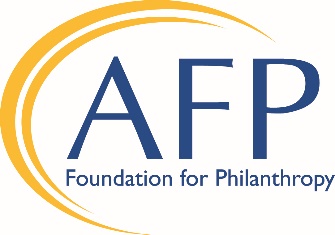 Answering frequently asked questions of AFP members related to the BE the CAUSE CampaignQ: What is the relationship between the Association of Fundraising Professionals (AFP) and the AFP Foundation for Philanthropy?A: The Association of Fundraising Professionals (AFP), a 501(c)(6) nonprofit membership organization, and the AFP Foundation for Philanthropy, a 501(c)(3) charitable organization, represent a typical professional association/foundation partnership. The primary focus of AFP is to advance ethical and effective fundraising worldwide. The AFP Foundation works on behalf of those who lead, serve and support nonprofit institutions in the interest of the public good. Together, AFP and the AFP Foundation, support the pillars of the fundraising profession: ethical practice, education, research, leadership development and a community of inclusion and diversity. Q: Isn’t my AFP membership my support? A: AFP membership does not “support” the Foundation. Your support of the AFP Foundation for Philanthropy is above and beyond AFP dues. When you join AFP, you receive products, programs and services in exchange for your membership. The AFP Foundation raises revenue for fundraising innovation to underwrite the creation of new or enhance existing programs and services—adding value to your membership. The AFP Foundation also works to raise awareness about the role and impact of fundraising in philanthropy to nonprofit leaders and donors and the general public. Q: What are the different ways to support AFP and the AFP Foundation? A:   Membership Dues to the Association of Fundraising Professionals (AFP) Members receive direct benefits in exchange for their membership purchaseDonations to the AFP Foundation for PhilanthropyThe AFP Foundation is a 501(c)(3) nonprofit organization. Contributions are tax deductible to the fullest extent of the law.Political contributions to the AFP Political Action Committee (PAC)Non tax deductible personal gifts - US citizens ONLY contribute - to the support of candidates for Federal office who believe, and have demonstrated their beliefs, in the principles to which philanthropy and the fundraising profession are dedicated. Q: How will I be recognized for my gift to the BE the CAUSE Campaign? A: All donors are recognized by the AFP Foundation through online donor listings and in AFP’s annual report. Those giving $1,000 or more are also acknowledged on signage at the AFP International Conference on Fundraising. On a local level, donors should receive a donor pin and additional recognition from their chapter. Donor Recognition Levels: • President’s Club: $1,000-$2,499 • Ambassador’s Club - Emerald Level: $500-$999 • Ambassador’s Club - Ruby Level: $250-$499 • Ambassador’s Club -Sapphire Level: $100-$249 • Friends of the Foundation: $50 to $99 For information about giving levels of $2,500 or more and special giving circles such as Leadership Society, Omega Circle and Champions Circle, contact the AFP Foundation at 800-666-3863 x449. Q: How do I make my contribution to the AFP Foundation? A: 1. One-Time Gift: Donate a. Online: https://afpglobal.org/donateb. Mail a check: AFP Foundation for Philanthropy, 4300 Wilson Blvd., Suite 300, Arlington, VA 22203 c. Call with a credit card or to transfer stock: 800-666-3863. 2. Monthly Giving: Make a recurring gift and become a member of the Alpha Society a. Submit the online Alpha Society form at https://afpglobal.org/how-give-afp-foundations-philanthropyb. Call to set up your monthly giving: 800-666-3863 x448. 3. Pledge: Make a pledge with a specified payment schedule a. Submit the online pledge form at https://afpglobal.org/how-give-afp-foundations-philanthropyb. Ask your chapter for a pledge form 4. Planned Giving: Omega Circle a. ask your chapter for more information about the Omega Circle b. call the AFP Foundation’s Executive Vice President at 800-666-3863 x449.